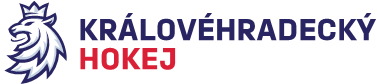 Zápis č. 19/2022-23Ze zasedání STK – dne 9. 2. 2023 v Hradci KrálovéPřítomni: J. Šťavík, P. Luštinec, v. Votroubek, L. BalášováSTK upozorňuje kluby na povinnost dodržování čl. 20 RS – Pořadatelská služba. Před zahájením utkání je povinností představit hlavního pořadatele a zdravotní službu hl. rozhodčímu. V případě, že tak hlavní pořadatel neučiní, může rozhodčí zaškrtnou nepřítomnost pořadatelské služby a klub se tak vystavuje disciplinárnímu řízení.STK při kontrole zápisů o utkání KLM zjistila, že v utkání č. H0207 ze dne 3.2.2023 mezi družstvy BK Nová Paka – HC Trutnov že hráč BK Nová Pak Alexander Suvorov obdržel trest ve hře. STK předává k dořešení DK.3.	Změny oproti RS, hlášení času začátku utkání a oboustranně potvrzené dohody bere STK na 	vědomí dle SZ a schvaluje v systému. STK veškeré předehrávky bere na vědomí a potvrzuje      	  v SZ.  Vzhledem k rekonstrukci ZS v Novém Městě n.M. bere STK na vědomí změny ZS při    domácích utkání týmů Nového Města n.M. Změny ZS jsou rovněž vyznačeny v SZ.4.	 Schválená utkání (H)	 KLM – OsF	0204, 0206 – 0208 , QF – 0209 – 0216 		 RLJ – sk.18	-	 RLD – sk.6	 	3063, 3070, 3082, 3087, 3102, 3126, 3158	 LSŽ „A“ 	8131 – 8136 	LSŽ „B“	7129 – 7136, 7189 – 7091, 7202     LMŽ „A“	6089 – 6091	LMŽ „B“	5155 – 5160, 5163, 5165 – nezaškrtnutý pořadatel, 5166 - 5168	4. třída	4073 – 4081, 4157 – 4162 	2. třída	2037 – 2045Příští schůze STK se bude konat dne 16.2.2023 od 10:00 hodin.Zapsala: Lucie BalášováOvěřil: J. Šťavík